MedienmitteilungErlebniswochen im Hallenbad – Anreise mit öffentlichem VerkehrIn den Sport- und Eventanlagen Chur ist diesen Herbst richtig was los! Noch bis zum 23. Oktober 2021 wird im Hallenbad Obere Au jeweils mittwochs, freitags und samstags ein vielseitiges Programm für Kinder und Jugendliche angeboten. Die Anreise zum Hallenbad wird mit dem öffentlichen Verkehr empfohlen, da es im selben Zeitraum aufgrund der Grossveranstaltung «Big Air Chur» zu Einschränkungen beim Parkplatz Obere Au kommt.Erlebnisreicher Herbst im Hallenbad bis 23. Oktober 2021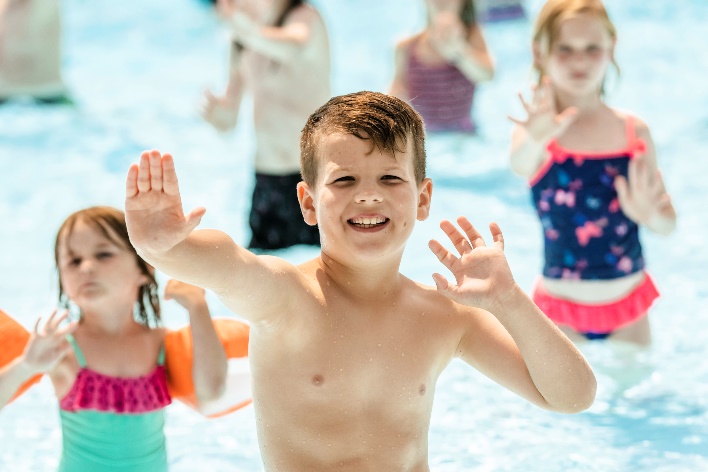 Die Erlebniswochen Herbst in den Sport- und Eventanlagen Chur werden vom Animationsteam geleitet und bieten zahlreiche Attraktionen für junge Gäste: Kindertanzen, Spielanimation, Gschichtlizauber sowie Schwimm- und Rutschwettbewerbe stehen auf dem Programm. Freitags wird zudem ein Bewegungsangebot für Erwachsene mit Fokus auf Vitalität und Entspannung im Aquamarin Warmwasser-Erlebnisbad angeboten. Alle Aktivitäten sind dieses Jahr im regulären Eintrittspreis für das Hallenbad Obere Au enthalten und es ist keine Anmeldung erforderlich. Die Erlebniswochen Herbst finden noch bis 23. Oktober, mittwochs und samstags von 11 bis 17 Uhr und freitags von 14 bis 16.30 Uhr im und am Hallenbad Obere Au sowie im Kinderhort statt.Einschränkungen Parkplatz Obere Au 9. bis 27. Oktober 2021Aufgrund der Grossveranstaltung «Big Air Chur» kommt es zu Einschränkungen beim Parkplatz Obere Au. Vom 20. bis 24. Oktober ist der Parkplatz Obere Au komplett für jeglichen Verkehr gesperrt. Vom 9. bis 19. sowie vom 25. bis 27. Oktober steht nur eine reduzierte Anzahl Parkplätze zur Verfügung und die Durchfahrt ist nur im Einbahnverkehr von der Rossbodenstrasse zum Grossbruggerweg möglich. Deshalb empfehlen die Sport- und Eventanlagen in diesem Zeitraum mit dem öffentlichen Verkehr, dem Fahrrad oder zu Fuss anzureisen.Das Animationsteam der Sport- und Eventanlagen Chur freut sich auf Ihren Besuch und einen erlebnisreichen Herbst. Tauchen Sie ein und lassen Sie sich bewegen!InfoboxBild: Erlebniswochen Herbst im Hallenbad Obere Au, Chur © Sport- und Eventanlagen / Das Neves PhotographyBildlink & Plakat Parkplatz: https://1drv.ms/u/s!AoydnVNza-OkuUOXFL4Mh65yn2Gj?e=QB3cSg Eine Mitteilung von:Raffael Mark, Leiter Sport- und EventanlagenSport- und Eventanlagen+41 81 254 42 81raffael.mark@chur.ch www.sportanlagenchur.ch Chur, 07.10.2021